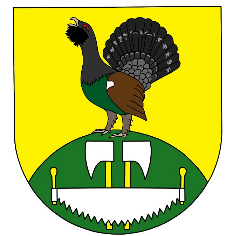 Zápis z veřejného zasedání Zastupitelstva obce Obecnicekonaného dne 11.09.2017Celkový počet členů ZO:                         15Přítomno:                                                 14 Nepřítomno:                                              1 – omluvenHosté:                                                        5(viz prezenční listina – příloha č. 1 tohoto zápisu)1. ZahájeníZasedání bylo zahájeno a řízeno Josefem Hudečkem, místostarostou obce v 19,10 hod., konstatoval, že je přítomno 14 členů ZO z celkového počtu 15 – zastupitelstvo je usnášeníschopné.2. Schválení programu jednáníMístostarosta seznámil členy zastupitelstva se zveřejněným návrhem programu zasedání, (příloha č. 2 tohoto zápisu):                                           1. Zahájení                                           2. Schválení programu zasedání                                           3. Volba ověřovatelů zápisu                                           4. Zpráva ověřovatelů zápisu                                           5. Informace starosty                                           6. Informace o provedených rozpočtových opatřeních                                           7. Prodej části pozemku parc. č. 349/2 v k.ú. Oseč                                           8. Žádost o prodej pozemků parc.č. 346/2, 346/1, 344/8 a 344/5                                               v k.ú. Obecnice                                           9. Diskuzea vyzval přítomné k přednesení návrhů na doplnění programu zasedání. Žádné návrhy nebyly vzneseny a předsedající nechal hlasovat o programu zasedání.Návrh usnesení č. 43/2017:Zastupitelstvo obce Obecnice schvaluje předložený program zasedání.Hlasování:                pro:     14                        proti:     0                         zdržel se:     0Usnesení č. 43/2017 bylo přijato.3. Volba ověřovatelů zápisuMístostarosta navrhl určit ověřovateli zápisu Václava Vohradského a Jiřího Oktábce.K návrhu nebyly vzneseny žádné připomínky ani další návrhy.Návrh usnesení č. 44/2017:Zastupitelstvo obce Obecnice schvaluje ověřovatele zápisu Václava Vohradského a Jiřího Oktábce.Hlasování:                pro:     12                         proti:     0                         zdržel se:     2Usnesení č. 44/2017 bylo přijato.4. Zpráva ověřovatelů zápisu ze zasedání ZO konaného dne 12.06.2017Milan Strniště sdělil, že ověřovatelé zápisu provedli kontrolu zápisu se zasedání ZOkonaného dne 12.06.2017 a nedostatky nebyly zjištěny.Usnesení č. 45/2017Zastupitelstvo obce Obecnice bere na vědomí zprávu ověřovatelů.5. Informace starostyStarosta obce podal informace, které se týkaly:- budování chodníku v obci v rámci akce ,,Zvýšení bezpečnosti chodců v obci Obecnice   - termín ukončení prací je stanoven na 20.11.2017 - oplocení školy – starý plot byl zbourán a firma Pilecký dokončila stavbu nového plotu,   ještě budou osazeny vrata a provedeny úpravy terénu- bourání jímky na zahradě MŠ, zavezení bylo provedeno  materiálem ze zbouraného    plotu u ZŠ, chybí srovnat terén a osetí trávou    - vybudované dětského hřiště v Oseči, které bylo otevřeno dne 02.09.2017. V souvislosti   s výstavbou hřiště připomněl některé problémy, které se týkaly složitějšího jednání ohledně   vynětí ze zem.půdního fondu a nesouhlasu některých sousedů.    - projekt ,,fara“ – je podána žádost o dotaci, dnes provedeno doplnění žádosti, dle požadavků    projektového manažera. V případě nutnosti lze žádost ještě jednou doplnit.  - výstavba nové tělocvičny u ZŠ – dokončuje se projekt na stavbu, bude požádáno o stavební    povolení s tím, že stavební práce by začaly v únoru, pokud obec obdrží dotaci. Celkový     rozpočet akce je 50 mil. Kč, spoluúčast obce by měla být ve výši 40%.  - sběrný dvůr – bude znovu podána žádost o dotaci, rozpočet na akci je 5 mil. Kč - veřejné osvětlení – v říjnu bude podána žádost o dotaci na výměnu veškerého osvětlení    v obci- výpověď nájemní smlouvy ZD Sádek z důvodu neplacení nájemného byla doručena    do datové schránky nájemce, po uplynutí výpovědní lhůty, bude zveřejněn nový záměr    na pronájem- územní plán – byla doručena stanoviska příslušných orgánů, po zpracování firmou    PRISVICH, s. r. o., proběhne asi koncem září veřejné projednávání územního plánu   - dle termínu zpracování bude stanoven termín dalšího zasedání OZ.Usnesení č. 46/2017Zastupitelstvo obce Obecnice bere na vědomí informace starosty.6. Informace o přijatých rozpočtových opatřeníchStarosta informoval přítomné zastupitele o rozpočtových opatřeních, které na základě pověření schválila rada obce:- rozpočtové opatření č. 1/2017 – úprava příjmů (souhrnný dotační vztah a prodej pozemků)  celkem zvýšení o 58 900,- Kč, úprava výdajů 0,- Kč, úspora fin.prostředků 58 900,- Kč- rozpočtové opatření č. 2/2017 – úprava příjmů (dotace na územní plán) zvýšení o 270 000,-   Kč, úprava běžný výdajů (úpravy drobných toků), úprava kapitálových výdajů (kanalizace  Octárna, veř.osvětlení), celkem zvýšení o 270 000,- Kč- rozpočtové opatření č. 3/2017 – úprava nedaňových příjmů (územní rozvoj, MŠ) celkem   zvýšení o 10 000,- Kč, úprava běžných výdajů MŠ zvýšení o 10 000,- Kč- opatření č. 4/2017 – úprava kapitálových příjmů – prodej pozemků navýšení o 165 000,- Kč,  úprava běžných výdajů – el. energie fara navýšení o 20 000,- Kč, úspora fin.prostředků  145 000,- Kč- rozpočtové opatření č. 5/2017 – úprava příjmů – transfery zvýšení bezpečnosti chodců,  zvýšení o 2 434 933,70 Kč a běžné příjmy za odpady zvýšení o 40 000,- Kč, celkem zvýšení  příjmů o 2 474 933,70 Kč, úprava běžných výdajů (MŠ, ZŠ, kronika) zvýšení o 60 000,- Kč,  zvýšení kapitálových výdajů na bezpečnost chodců o 2 578 000,- Kč, celkem zvýšení výdajů  o 2 638 000,- Kč a zapojení financování ve výši 163 066,30 Kč- rozpočtové opatření č. 6/2017 – zvýšení daňových příjmů o 30 000,- Kč a běžných příjmů  (hřbitov, komunální služby) o 11 000,- Kč, celkem zvýšení příjmů o 41 000,- Kč, zvýšení  běžných výdajů (tělovýchovná činnost, veřejná zeleň) celkem o 41 000,- Kč- rozpočtové opatření č. 7/2017 – zvýšení běžných příjmů místní správy o 5 000,- Kč   a zvýšení běžných výdajů (kronika, SDH) celkem o 5 000,- KčStarosta dále připomněl, že všechna přijatá rozpočtová opatření jsou průběžně zveřejňována na elektronické úřední desce obce.Usnesení č. 47/2017Zastupitelstvo obce Obecnice bere na vědomí informace o přijatých rozpočtových opatřeních.7. Prodej části pozemku parc. č. 349/2 v k.ú. OsečStarosta přítomným zastupitelům připomněl, že se jedná se o část pozemku, která je historicky připlocena u RD čp. 12, jehož majitelé – manželé ………………… o prodej žádají. Z tohoto pozemku je přístup pouze na pozemku u tohoto domu. Sdělil, že záměr prodeje byl odsouhlasen na zasedání OZ dne 12.06.2017 a navrhl schválit prodej manželům …………….Žádné další návrhy vzneseny nebyly.Návrh usnesení č. 48/2017:Zastupitelstvo obce Obecnice schvaluje prodej části pozemku  parc. č. 349/2 v k.ú. Osečmanželům ………………………..Hlasování:              pro    13          proti     0          zdržel se     1Usnesení č. 48/2017 bylo přijato.Dále starosta navrhl prodejní cenu ve výši 100,- Kč/m2 vzhledem k tomu, že jde o pozemek, na kterém stojí stavba ve vlastnictví žadatele.Žádný další návrh podán nebyl.Návrh usnesení č. 49/2017:Zastupitelstvo obce Obecnice schvaluje prodej části pozemku parc. č. 349/2 v k.ú. Osečza cenu 100,- Kč/m2.                      Hlasování:              pro    13          proti     0          zdržel se     1 Usnesení č. 49/2017 bylo přijato.8. Žádost o prodej pozemků  Starosta seznámil přítomné se žádostí o prodej pozemků parc. č. 346/1, 346/2, 344/8 a 344/5 v k.ú. Obecnice. Žádost o prodej podalo společně 5 zájemců, za účelem výstavby rodinných domů. K tomu starosta uvedl, že se jedná o pozemky za domem čp. 404, které nejsou zahrnuty do zástavbového území současného územního plánu ani v nově zpracovávaném územním plánu. Předsedající vyzval přítomné k podání dalších návrhů nebo dotazů.  Radní Bohumil Svoboda vyslovil názor, že pokud nejsou pozemky v zástavbovém území, není vhodné je nyní prodávat, vzhledem k možným komplikacím při zařazení do zástavbo- vého území.K tomu starosta Josef Karas připomněl, že nové pozemky lze do územního plánu zařadit až po uplynutí 5ti let od schválení územního plánu a to v podstatě jako náhradu ze nezastavěná zástavbová území současného ÚP. Dále podotkl, že pokud bude schválen prodej pozemků, je možné, že nové OZ nebude mít na zařazení těchto pozemků do zástavbového území zájem. Dále připomněl, že na uvedených pozemcích je mokřad, což může být důvodem zamítavého stanoviska orgánů životního prostředí. Zdůraznil, že dle jeho názoru by mohl být problém se stanovením prodejní ceny tak, aby se nemohlo jednat o cenu spekulativní. Navrhl možnost v současné době tyto pozemky neprodávat, při provádění další změny ÚP může zastupitelstvo obce navrhnout tyto pozemky zařadit do zástavbového území a v případě kladného výsledku následně pozemky prodat.Žadatel ……………. podotkl, že jsou si vědomi rizika nákupu pozemků, na kterých není jistota možnosti výstavby rodinných domů.Zastupitel Jan Zelenka uvedl, že dle jeho názoru je rozhodující při posuzování žádosti fakt, že tyto pozemku nejsou v zástavbovém území a prodej půdy není v současné výhodný, neboť ceny pozemků stoupají. K tomu starosta Josef Karas zopakoval, že dle jeho názoru by bylo vhodné po 5ti letech změnu zařazení do ÚP řešit jako návrh OZ s tím, že by bylo vhodné tyto pozemky řešit jako celek.Pan ……………… k tomu uvedl, že žadatelé mají zpracovaný předběžný plánek zástavby se zachováním stávajících přístupových cest.Radní Bohumil Svoboda připomněl, že nové zastupitelstvo nemusí vůbec požadovat zařazení těchto pozemků do zástavbového území.Zastupitel Jiří Oktábec vznesl dotaz, jakým způsobem probíhá vyřazení pozemků z územního plánu.Starosta odpověděl, že pokud nejsou na pozemcích určených k zástavbě do 5ti let stavby provedeny, jsou ze zástavbového území automaticky vyřazeny. Potom lze navrhnout zařazení jiných pozemků, popř. opětovné zařazení pozemků, které byly vyřazeny.Žadatel …………. vyslovil názor, že obecní zastupitelstvo řeší problémy, které by měly řešit žadatelé.Starosta odpověděl, že pouze zhodnotili, jaké situace mohou v budoucnu nastat.Pan ………. uvedl, že obci nelze koupit žádné stavební pozemek ani od soukromých majitelů.Dle jeho názoru nemá zastupitelstvo zájem udržet v obci mladé lidi.Zastupitel Milan Strniště oponoval, že nejde o nezájem, ale že každá obec se snaží prodávatjiž zasíťované pozemky, na kterých je jistota možnosti stavby.K tomu ……………….. znova zopakoval své stanovisko.Zastupitel Jan Zelenka vznesl dotaz, zda by bylo možné dát stávajícím žadatelům předností právo při budoucím prodeji.Starosta obce odpověděl, že přednostní právo nelze zaručit, případný prodej těchto pozemků  musí proběhnout standartním postupem, tj. zveřejněním záměru prodeje a umožněním podání žádostí dalších případných zájemců.Zastupitel Jiří Oktábec vyslovil názor, že by bylo vhodné upozornit současné majitele stavebních pozemků, na kterých neprobíhá výstavba, že po uplynutí 5ti let od schválení ÚP, budou pozemky ze zástavbových území vyřazeny. Dle jeho názoru se tím zvýší možnost, že budou některé tyto pozemky na prodej.Pan ………….. vznesl dotaz, zda by bylo možno uzavřít předkupní smlouvy.Starosta obce odpověděl, že tuto možnost je nutno projednat s právníkem a odsouhlasil návrh Jiřího Oktábce ohledně obeslání vlastníků stavebních pozemků, na kterých se nestaví.Žadatel ……………… vznesl dotaz, zda pokud budou pozemky obcí řešeny jako celek, nebude potřeba vypracovat regulační plán.Bohumil Svoboda připomněl, že na pozemku pod Octárnou byla vypracována studie zástavby.Starosta obce sdělil, že regulační plán musí být zpracován vždy, pokud musí být řešena přístupová cesta.Pan ……………. vyjádřil názor, že pokud budou vlastníci nezastavěných pozemků upozorněni na vyřazení ze zástavbového území, budou mít zájem pozemky prodat.Místostarosta Josef Hudeček navrhl odložit hlasování o záměru prodeje uvedených pozemků do vyřešení právních záležitostí týkajících se předkupních smluv a informování vlastníků nezastavěných stavebních pozemků.Žádné další návrhy ani připomínky a dotazy vzneseny nebyly.Návrh usnesení č. 49/2017:Zastupitelstvo obce Obecnice odkládá hlasování o záměr prodeje pozemků parc. č. 346/2, 346/1, 344/8 a 344/5 v k.ú. Obecnice a ukládá starostovi obce vyřešení právních záležitostía informování vlastníků nezastavěných pozemků.Hlasování:              pro    14          proti     0          zdržel se     0 Usnesení č. 49/2017 bylo přijato.9. Diskuze- pan …………….. vyjádřil názor, že by bylo vhodné, aby ve vlastnictví obce byly nějaké   stavební pozemky   - starosta obce s tímto názorem souhlasil a sdělil, že je i připraven projekt na vybudování       kanalizace na pozemky, kde je v současné době počítáno se zástavbou, vše záleží na vůli      vlastníků, tyto pozemky prodat- Jan Zelenka vznesl dotaz na stav lípy u čp. 16 v Obecnici   - starosta sdělil, že ………….. lípu prořeže a dále sdělil, že lípa u Domu služeb se musí       porazit - je shnilá - dále starosta informoval přítomné o instalaci 2 laviček u Malého Veského rybníka- Bohumil Svoboda vznesl dotaz, který se týkal kácení stromu v Oseči mezi čp. 10 a čp. 47  - starosta odpověděl, že majitelé pozemků se dosud nedohodli - starosta připomněl termín konání voleb do Poslanecké sněmovny – 20. – 21. 10.2017- dále starosta přítomné upozornil, že je nutné pro příští rok navýšit cenu stočného   o 5,- Kč/m3. Toto navýšení je požadováno SFŽP, jako podmínka obdržené dotace na bu-  dování kanalizace v Oseči - pan …………….. navrhl, že by bylo vhodné navýšení ceny stočného občanům vysvětlit   v Obecnickém zpravodaji.- dále starosta uvedl, že by bylo vhodné zvážit pořízení traktoru, neboť multikára již není  plně dostačující. Pořízení nové multikáry představuje částku cca 2 mil. Kč, cena traktoru je  cca 1,5 mil. Kč, včetně příslušenství. Pokud bude OZ souhlasit, je nutné připravit výběrové  řízení na pořízení.  - k uvedenému návrhu neměl nikdo žádné připomínky ani dotazy a předsedající vyzval     zastupitele k hlasování o nákupu traktoruNávrh usnesení č. 50/2017:Zastupitelstvo obce Obecnice schvaluje pořízení traktoru do majetku obce na základě provedeného výběrového řízení.Hlasování:              pro    14          proti     0          zdržel se     0 Usnesení č.50/2017 bylo přijato.- starosta ještě upozornil, že je potřeba realizovat výběrové řízení na svoz komunálního  odpadu od 1. 1. 2018. Smlouvy platné v letošním roce, uzavřené s Technickými službami  Příbram, budou vypovězeny.Usnesení č. 51/2017:Zastupitelstvo obce Obecnice bere na vědomí příspěvky do diskuze.Přílohy zápisu:1)   Prezenční listina2)   Oznámení o konání zasedání ZO, vč. programuMístostarosta ukončila zasedání zastupitelstva ve 20,15 hod.Zápis byl vyhotoven dne 14.09.2017 a obsahuje celkem 7 stran.Zapsala:                         Alena Kadlecová         …………………………Ověřovatelé:                 Václav Vohradský      …………………………                                       Jiří Oktábec               …………………………Starosta:                        Josef Karas                  …………………………     